О выдвижении инициативыпроведения местного референдумаВ соответствии со статьей 15 Федерального закона от 12.06.2002 года №67-ФЗ «Об основных гарантиях избирательных прав и права на участие в референдуме граждан российской Федерации», статьями 22, 56 Федерального закона от 06.10.2003 года №131-ФЗ «Об общих принципах организации местного самоуправления в Российской Федерации», пунктом 1 статьи 20 Закона Республики Татарстан от 28.07.2004 года №45-ЗРТ «О местном самоуправлении в Республике Татарстан», статьей 11 Устава Рунгинского сельского поселения Буинского муниципального района Республики Татарстан, Положением о самообложении граждан и порядке сбора и использования средств самообложения граждан на территории Рунгинского сельского поселения Буинского муниципального района Республики Татарстан, утвержденным Решением Совета Рунгинского сельского поселения Буинского муниципального района Республики Татарстан от 01.04.2014 года №1-50, Совет Рунгинского сельского поселения Буинского муниципального района Республики Татарстан РЕШИЛ:	1. Выдвинуть совместную с Исполнительным комитетом  Рунгинского сельского поселения Буинского муниципального района Республики Татарстан инициативу проведения местного референдума на территории Рунгинского сельского поселения Буинского муниципального района Республики Татарстан по вопросу: 	«Согласны ли Вы на введение самообложения в 2018 году в сумме 700 рублей с каждого  гражданина, достигшего 18-летнего возраста, зарегистрированного по месту жительства на  территории Рунгинского сельского поселения Буинского муниципального района Республики Татарстан, обладающего правом на участие в местном референдуме, и направлением полученных средств на решение вопроса местного значения по выполнению следующего вида работы: 	- ремонт дорог в селе Рунга;- водоснабжение деревни Чураково?».	2. Обнародовать настоящее Решение на специально оборудованных информационных стендах и разместить на официальном сайте Буинского муниципального района Республики Татарстан в сети Интернет. 	3. Контроль за исполнением настоящего Решения оставляю за собой.	ГлаваРунгинского сельского поселенияБуинского муниципального района РТ							    Р.И.ГордеевРЕСПУБЛИКА ТАТАРСТАНБУИНСКИЙ  МУНИЦИПАЛЬНЫЙ РАЙОН СОВЕТ РУГИНСКОГО СЕЛЬСКОГО ПОСЕЛЕНИЯ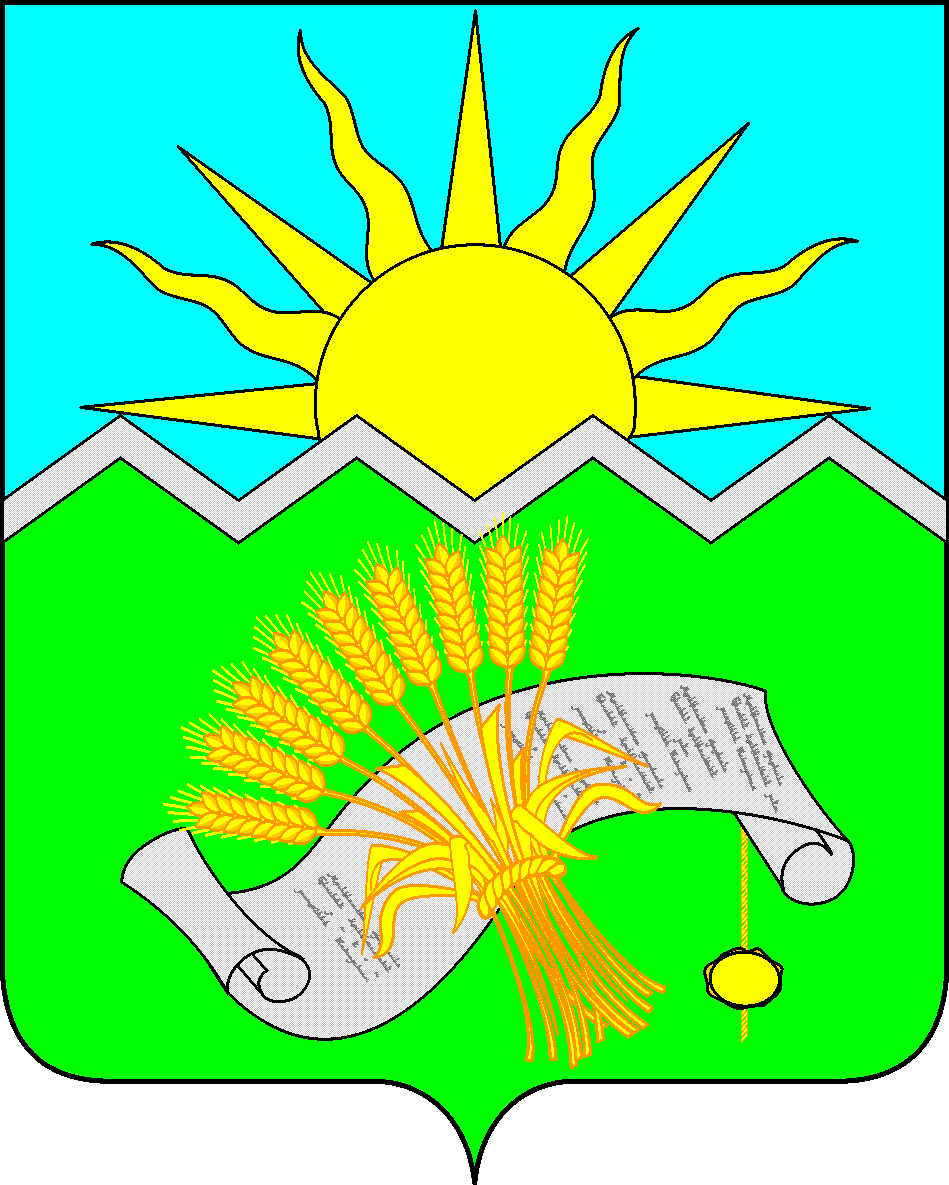 ТАТАРСТАН РЕСПУБЛИКАСЫБУА  МУНИЦИПАЛЬ РАЙОНЫ ЫРЫҢГЫ АВЫЛ ҖИРЛЕГЕ СОВЕТЫРЕШЕНИЕ29 сентября 2017 года РЕШЕНИЕ29 сентября 2017 года КАРАР№ 1-36КАРАР№ 1-36